Referat JIF’s bestyrelsesmøde.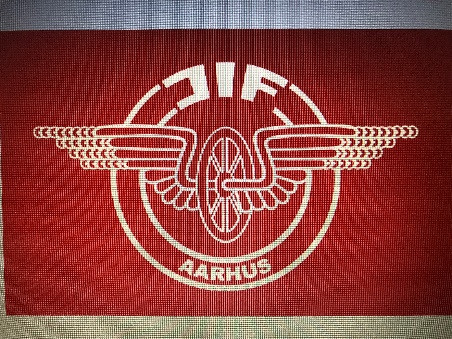 Tid:	Torsdag 30.01. 2020 kl. 14.30Sted:	Overnatningsbygningen Sonnesgade Fremmødte fra bestyrelsen: Frank Andersen, Jan Larsen, Flemming Monsrud, Jørn Hengenius, Rene Laursen, Kaj Richter og Anne Dorthe Hagensen. Afbud Anette Iversen.Frank bød velkommen til bestyrelsesmødet.Dagsorden:1.	Godkendelse af sidste referat2.	Siden sidst ved formanden3.   Orientering fra kassereren vedrørende økonomi4.   Kommende arrangementer.      fællesstævnet5.   Nye trøjer til løbeafdelingen6.   Silistrialøbet7.   Klublokalerne8.   Eventuelt.9.   Næste møde.                       1. Godkendelse af sidste referat.Referat godkendt.  2. Siden sidst ved formanden.Intersport kontrakt stadig ikke på plads sendte. Frank har sendt krav 30% på Fusion og 20% på alt andet. Dette ville Intersport godt være med til men så skulle vi selv betale for tryk. Vi lader aftalen være som den er.Hans trådt tilbage som daglig leder af motionscenteret og klublokalerne pr. 01. januar 2020.       René har taget over. Hans forsætter stadig som vagt i Motionscenteret.Medlemstal er sendt til Århus firmasport og Jernbanefritid. CFR via Jernbanefritid er udskudt til 14. februar 2020. Jernbanens Idrætsforening Århus hjemmeside er testet med Booking af lokale så IT løsning er klar.Nyt Køkken er ved at være på plads.Vi har indkøbt et nyt Beach flag for resten af midlerne fra Dansk firmaidrætsforbundCenter10 (Frydenlunds skolen) er booket til næste sæson mandag og tirsdag fra 16 til17 i perioden august 2020 til juni 2021 godkendt. Med undtagelse af enkelte dage.Dansk Cykelunion afholder kongres 22 marts 2020 i Horsens. Lovændringer med blandt andet A. E-cyklingBo Willestofte afgået som fodbold formand.Sport og Fritid ved Aarhus kommune kan ansøges om tilskud til ældre idræt.På de fremtidige bestyrelsesmøder vil afdelingsformændene kunne deltage som en Info der kan gå begge veje. Dette vil være første punkt på mødet.                  3. Orientering fra kassereren vedr. økonomi.Økonomien god.Det nye køkken i klublokalerne er blevet betalt.Gave til Hans Henriksen for lang og tro tjeneste i motionscenteret.Der blev indbetalt ca. 8000,- kr. til Aarhus firmasport for 2 badmintonhold, som aldrig blev til noget. Jan kontakter Carsten i firmasporten for at få pengene retur.                ’                   4. Kommende arrangementer.Maraton turen i 2020 går til Schwarzwald. Det bliver omkring 11. oktober 2020.Der er 10 tilmeldinger 5 værelser.Motionscenter fest 15. februar 2020Vi stiller ikke med et særligt stort hold til fællesstævnet.                         5. Nye trøjer til løbeafdelingen.Der indkøbes nye trøjer til løbeafdelingen, det forudsætter at man deltager i et af Jernbanefritids løb for et få en trøje.                     6.   SilistrialøbetSilistrialøbet den 18. april 2020 kom desværre ikke med i Jernbane fritids blad sidste gang, kommer med næste gang, lige før løbet.Der afholdes det sædvanlige møde om fordeling af opgaverne.                     7.   Klublokalerne.Vi aftalte at indkøbe 6 nye borde som passer til stolene. Derudover indkøbes porselæn og eventuelt bestik, til 60 personer. Der vil lokalerne kun være 36 stykker tilgængeligt.2 stykker kaffe maskiner og en mikrobølgeovn.Lejen stiger efter sommerferien til 400,-kr.                     8.  Eventuelt.                     9. Næste møde.Næste bestyrelsesmøde 23. april 2020 kl. 16.30 i klublokalerne.Generalforsamling 23. april 2020 kl. 19.00 i klublokalerne.Sekretær: Flemming Monsrud